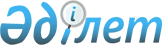 О мерах по внедрению контрактной системы управления деятельностью государственных предприятий и акционерных обществ, где имеется государственный пакет акций
					
			Утративший силу
			
			
		
					Постановление Правительства Республики Казахстан от 5 февраля 1996 г. N 148. Утратило силу - постановлением Правительства Республики Казахстан от 10 июля 2003 года N 685 (P030685)

      Во исполнение Указа Президента Республики Казахстан, имеющего силу Закона, от 19 июня 1995 г. N 2335 "О государственном предприятии", а также Программы действий Правительства Республики Казахстан по углублению реформ на 1996-1998 годы, утвержденной Указом Президента Республики Казахстан от 13 декабря 1995 г. N 2680, Правительство Республики Казахстан постановляет: 

      1. Утвердить: 

      Типовой контракт о найме руководителя государственного предприятия (приложение 1). 

      Сноска. В пункт 1 внесены изменения - постановлением Правительства РК от 30 сентября 1999 г. N 1504 . 

      2. Министерствам, государственным комитетам, иным центральным и местным исполнительным органам Республики Казахстан заключить в срок до 1 апреля 1996 года контракты о найме руководителей подведомственных государственных предприятий и контракты на доверительное управление государственным пакетом акций и реструктуризацию акционерного общества.       Премьер-Министр 

   Республики Казахстан 

                                             Приложение 1 

                                    к постановлению Правительства 

                                        Республики Казахстан 

                                     от 5 февраля 1996 г. N 148                       Типовой контракт 

       о найме руководителя государственного предприятия 

        г. Алматы                           "____"___________199__ года Министерство, государственный комитет (ведомство)___________________ 

____________________________________________________________________ 

         /его наименование/ 

действующее на основании Положения, утвержденного___________________ 

____________________________________________________________________ 

        /кем, когда/ 

в лице_____________________________________________________________, 

          /должностное лицо и его фамилия, имя, отчество/ 

именуемое в дальнейшем "Наниматель", с одной стороны, и гражданин 

____________________________________________________________________ 

       /его фамилия, имя, отчество/ 

___________________, именуемый в дальнейшем "Руководитель", с другой 

стороны, заключили настоящий контракт о нижеследующем.                   1. Предмет контракта      1. Настоящий контракт заключен в соответствии со статьей 9 Указа Президента Республики Казахстан, имеющего силу Закона, от 19 июня 1995 г. N 2335 "О государственном предприятии" и на основании приказа_______________________________________________ от 

         /министерства, госкомитета, ведомства/ 

"____"________199__года за N_____ о назначении____________________ 

                                                   (Ф.И.О.) 

руководителем______________________________________________________ 

                   /наименование предприятия и его 

____________________________________________________________________ 

     местонахождение/ 

и регулирует трудовые и связанные с ними правоотношения между сторонами.                2. Права и обязанности Руководителя       2. Руководитель осуществляет руководство и управление предприятием в соответствии с Указом Президента Республики Казахстан, имеющим силу Закона, от 19 июня 1995 г. N 2335 "О государственном предприятии", действующим законодательством Республики Казахстан и Уставом предприятия. 

      3. Руководитель предприятия в период действия настоящего контракта обязуется обеспечить: 

      выполнение заказов государства; 

      своевременную уплату налогов и других обязательных платежей в бюджет (в том числе в пенсионные фонды), а также заработной платы работникам предприятия; 

      высокоэффективную и устойчивую работу предприятия и его динамичное экономическое и социальное развитие; 

      расширение, обновление номенклатуры и объемов производства продукции по сравнению с уровнем базового периода; 

      выполнение договорных обязательств предприятия; 

      техническое перевооружение, реконструкцию предприятия; 

      соблюдение действующего законодательства Республики Казахстан, активное использование правовых средств для совершенствования управления предприятием, укрепление договорной дисциплины, финансово-экономического положения предприятия; 

      выполнение программы социального развития предприятия; 

      соблюдение экологических требований; 

      выполнение обязательств коллективного договора; 

      защиту сведений, составляющих государственную, служебную и коммерческую тайну; 

      выполнение мобилизационной программы. 

      Сноска. Пункт 3 дополнен абзацем третьим - постановлением Правительства Рк от 3 апреля 1998 г. N 286 . 

      4. Руководитель предприятия действует на принципах единоначалия и самостоятельно решает все вопросы деятельности предприятия в соответствии с его компетенцией, определяемой Уставом предприятия и настоящим контрактом. 

      5. Руководитель предприятия в пределах своей компетенции в соответствии с трудовым законодательством принимает на работу и увольняет с работы работников предприятия, применяет к ним меры поощрения и налагает взыскания. 

      Номенклатура работников предприятия, которые назначаются на должность или освобождаются от должности Нанимателем по представлению Руководителя, устанавливается в Уставе предприятия. 

      6. Заместители Руководителя назначаются на должность и освобождаются от должности Нанимателем по представлению Руководителя. 

      Компетенция заместителей Руководителя и других работников предприятия устанавливается Руководителем. 

      7. Руководитель предприятия по согласованию с профсоюзным комитетом устанавливает системы оплаты труда и формы материального поощрения на предприятии, самостоятельно утверждает штатное расписание и размеры должностных окладов работников предприятия в пределах ежегодно устанавливаемого уполномоченным органом фонда оплаты труда (фонда потребления). 

      Размеры должностных окладов заместителей Руководителя, главного (старшего) бухгалтера предприятия, система их премирования и иного вознаграждения устанавливаются уполномоченным органом. 

      8. Руководитель предприятия обязан обеспечить сохранность имущества предприятия.                 3. Рабочее время и отдых       9. Продолжительность рабочего времени для руководителя устанавливается в соответствии с действующим законодательством о труде. 

      10. Руководителю предоставляется ежегодный отпуск с сохранением должности и среднего заработка, исчисленного в соответствии с действующим законодательством. Продолжительность отпуска составляет_______ рабочих дней. Время ухода в отпуск устанавливается по согласованию с Нанимателем. 

      11. По семейным обстоятельствам и другим уважительным причинам на основании заявления Руководителя Наниматель может предоставить Руководителю кратковременный отпуск без сохранения заработной платы, который оформляется приказом.                        4. Дисциплина труда       12. Руководитель несет предусмотренную действующим законодательством ответственность за невыполнение обязательств по настоящему контракту. 

      Сноска. Пункт 12 - в редакции постановления Правительства РК от 3 апреля 1998 г. N 286 . 

      13. Порядок наложения на Руководителя взысканий за нарушение трудовой дисциплины регулируется действующим трудовым законодательством Республики Казахстан. 

      14. Порядок применения к Руководителю поощрений за успешное и добросовестное выполнение трудовых обязанностей регулируется трудовым законодательством и Положением о порядке премирования Руководителя, утверждаемым уполномоченным органом.        5. Оплата труда, гарантийные и компенсационные выплаты       15. Руководителю устанавливается должностной оклад в размере ________ тенге в месяц. 

      16. При условии надлежащего выполнения Руководителем обязательств по настоящему контракту ему дополнительно устанавливаются: 

      надбавка в размере _______________должностного оклада; 

                              (%) 

      премия за 100-процентное выполнение заказа государства и договорных обязательств предприятия в соответствии с Положением о премировании Руководителя; 

      вознаграждение по результатам работы за год в соответствии с утвержденным на предприятии Положением. 

      17. В случае непосредственного участия Руководителя в прямом образовании реальных доходов и прибыли предприятия он имеет право на разовое поощрение, размер которого определяется Нанимателем. 

      18. Руководителю ежегодно в период ежегодного отпуска выплачивается дополнительно материальная помощь в размере _____________ должностного оклада. 

/кратность/ 

      19. В случае ухода Руководителя на пенсию по возрасту либо по иным, предусмотренным Законом, основаниям ему выплачивается единовременное вознаграждение в размере среднемесячной заработной платы при рентабельной работе предприятия. 

      20. Гарантийные и компенсационные выплаты Руководителю в связи с трудовыми правоотношениями с Нанимателем, производятся в установленном действующим законодательством порядке и размерах. 

      21. Руководителю запрещается работа по совместительству и занятие предпринимательской деятельностью на время действия данного контракта, кроме преподавательской и научной деятельности.              6. Государственная, служебная и коммерческая 

                         тайна предприятия      22. Руководитель обязуется соблюдать государственную, служебную и коммерческую тайну предприятия. 

     23. При необходимости Руководитель подписывает Нанимателю обязательство о неразглашении государственной, служебной и коммерческой тайны в течение срока действия настоящего контракта, а также определенного периода после прекращения работы в должности Руководителя, в котором устанавливаются состав и объем сведений, составляющих государственную, служебную и коммерческую тайну. 

     Сноска. В пункт 23 внесены изменения - постановлением Правительства РК от 3 апреля 1998 г. N 286 .             7. Ответственность Руководителя и Нанимателя      24. Руководитель несет персональную ответственность перед Нанимателем, за надлежащее управление предприятием в целях обеспечения его самоокупаемости и конкурентоспособности его продукции. 

     25. Руководитель обязан отчитываться перед Нанимателем не реже одного раза в квартал о деятельности предприятия и предоставлять информацию о ходе выполнения заказа государства, бизнес-плана и других обязательств предприятия. 

     26. Руководитель несет предусмотренную законодательством Республики Казахстан ответственность за осуществление предприятием неуставной деятельности. 

     Сноска. В пункт 26 внесены изменения - постановлением Правительства РК от 3 апреля 1998 г. N 286 . 

     27. Наниматель обязан возместить Руководителю ущерб, причиненный ему в результате: 

     незаконного перевода на другую работу; 

     незаконного увольнения; 

     причинением увечья или иного повреждения здоровья, связанного с исполнением трудовых обязанностей; 

     иных случаях, предусмотренных законодательством.                 8. Вступление в силу, срок действия 

                       и расторжения договора       28. Контракт вступает в силу после подписания сторонами. 

      29. Руководитель обязан приступить к исполнению своих обязанностей с "   " ____________________ 199_года. 

      30. Наниматель устанавливает Руководителю испытательный срок____ календарных дней. В период испытания на Руководителя распространяется действие настоящего контракта. 

      При неудовлетворительном результате испытания Руководитель может быть уволен с занимаемой должности в соответствии с требованиями законодательства о труде. 

      31. Контракт может быть расторгнут досрочно: 

      по соглашению сторон; 

      по инициативе Нанимателя в случае невыполнения Руководителем предприятия обязательств, предусмотренных настоящим контрактом, с соблюдением порядка, установленного законодательством о труде; 

      по инициативе Руководителя при условии предварительного уведомления Нанимателя за два месяца. 

      Сноска. В пункт 31 внесены изменения - постановлением Правительства РК от 3 апреля 1998 г. N 286 . 

      32. Наниматель обязан: 

      оформить увольнение приказом и правильно оформить записи в трудовой книжке Руководителя; 

      выдать увольняемому Руководителю трудовую книжку в день увольнения и произвести с ним окончательный расчет; 

      при прекращении контракта выплатить выходное пособие в установленном размере, кроме случаев прекращения, предусмотренных абзацем третьим пункта 31. 

      Сноска. Пункт 31 - в новой редакции, считать его пунктом 32 (было два пункта 31), пункты 32-35 считать пунктами 33-36 - постановлением Правительства РК от 3 апреля 1998 г. N 286 .      

      33. Настоящий контракт действует до "___"_________199___года. 

      34. Контракт может быть продлен на ____________год/лет. Продление контракта на новый срок оформляется дополнительным соглашением между Нанимателем и Руководителем. 

      35. Изменения и дополнения к настоящему контракту могут вноситься по предложению одной стороны при наличии согласия другой стороны и оформляются отдельным документом, подписываемым сторонами. 

      36. Контракт составлен в 2 экземплярах по одному для каждой стороны.                    Юридические адреса сторон:      Наниматель:                             Руководитель: _________________________ Домашний адрес__________________________ 

_________________________               __________________________ 

_________________________               __________________________ 

_________________________  паспорт  серии  _______________________ 

_________________________       N       __________________________ 

_________________________  выдан        __________________________ 

 

_________________(Ф.И.О.)            ______________________(Ф.И.О.) 

_________________(Подпись)           _____________________(Подпись)      М.П.                                         М.П. 
					© 2012. РГП на ПХВ «Институт законодательства и правовой информации Республики Казахстан» Министерства юстиции Республики Казахстан
				